Sermon Notes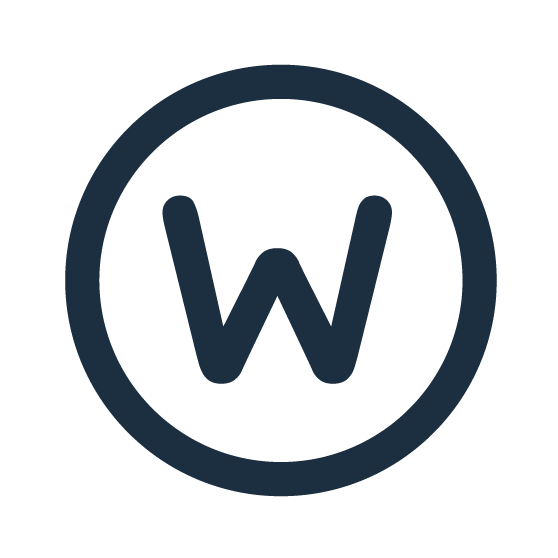 Keeping the Main Thingthe Main Thing.Pastor Ron WoodMay 5, 20191 Timothy 1:3-11How do we keep the Main thing the Main Thing?Timothy's Standing Order: S_____ and F_______.  vv. 3a “As I urged you when I went into Macedonia, stay there in Ephesus”Watch out for False Teachers.  vv.3-4How do you spot False Teachers?A.  Compare to S____________.  2 Tim. 2:15B.  Check their G____________.C.  Examine their M__________.D.  Observe their F __________.What is Your Target?  v. 55 The goal of this command is love, which comes from a pure heart and a good conscience and a sincere faith.What Command?  Stop Teaching F________ doctrine.Goal of the Command?   L______________.	Love Comes from:		Pure  H____________.		Good C____________.		Sincere F_______________.How is that love?Lies h____________.Lies d____________.Lies steer people _____________from God.Love T__________ the T___________. 1 Cor. 13:6      What happens when you are off target?vv. 6-11Misguided A____________.Misguided M____________.Misguided D____________.Why is doctrine so important?   Our Doctrine Informs our P_________________.   Our Doctrine Determines our R____________ with God.	Good Doctrine D_________ you to God.	Bad Doctrine P_________ you away from God.What is our Takeaway?Stay at the T__________1:3	“…stay there in Ephesus.”Communicate the T______ 1:3-4 	“command certain people                                      not to teach false doctrines any longer.”Focus on the G_____ 1:5		“The goal of this command is love…”Remember the G______ 1:8-9,11 “The goal of this command is love if one uses it properly.  … that conforms to the gospel”You Keep the Main Thing the Main ThingWhen you Watch the Target with T_______ and L______.